Село Черемухово.Митинг,возложение цветов и венка к мемориалу.Литературная композиция " Мы этой памяти верны!" приняли участие 35 человек.                   Посещение и поздравление тружеников тыла ,вдов и детей войны на дому,вручение открыток и цветов.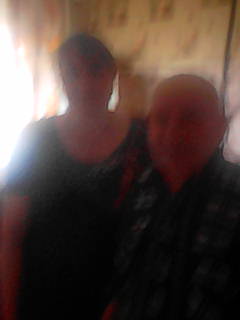 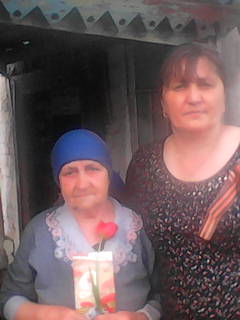 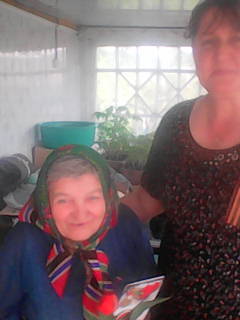 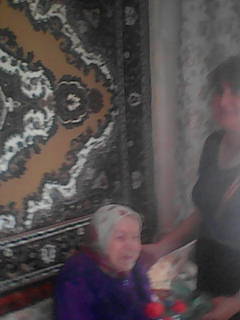 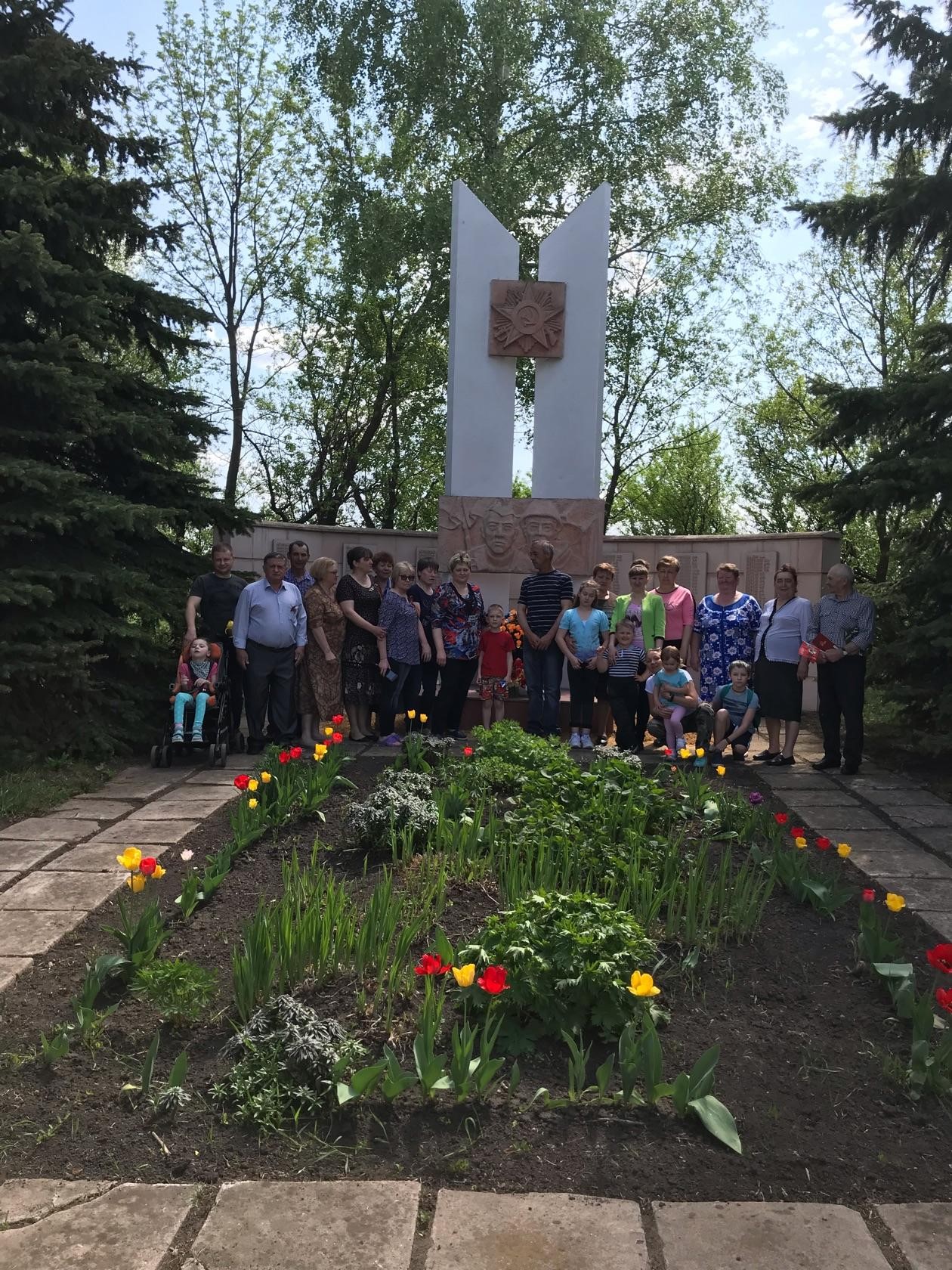 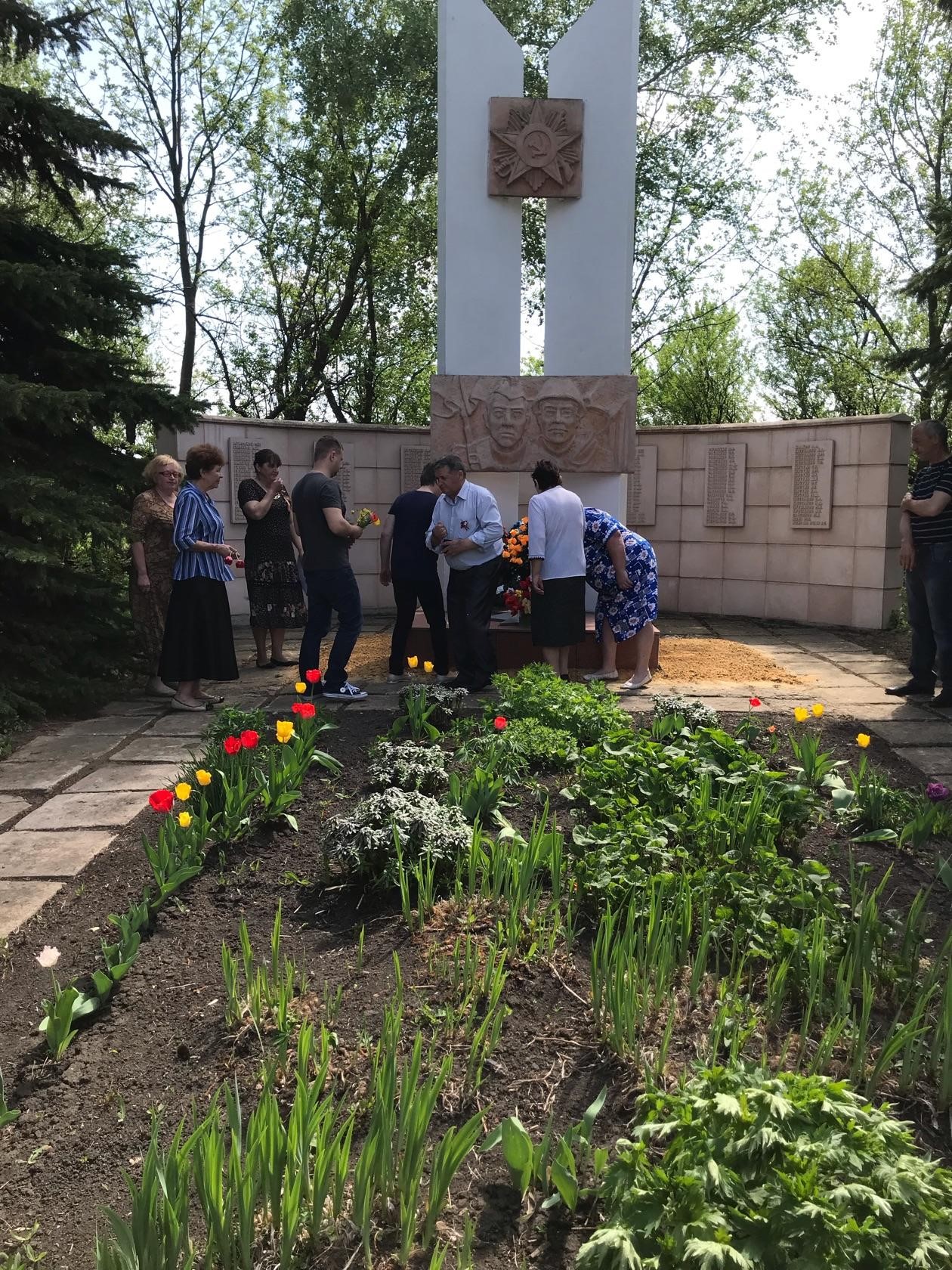 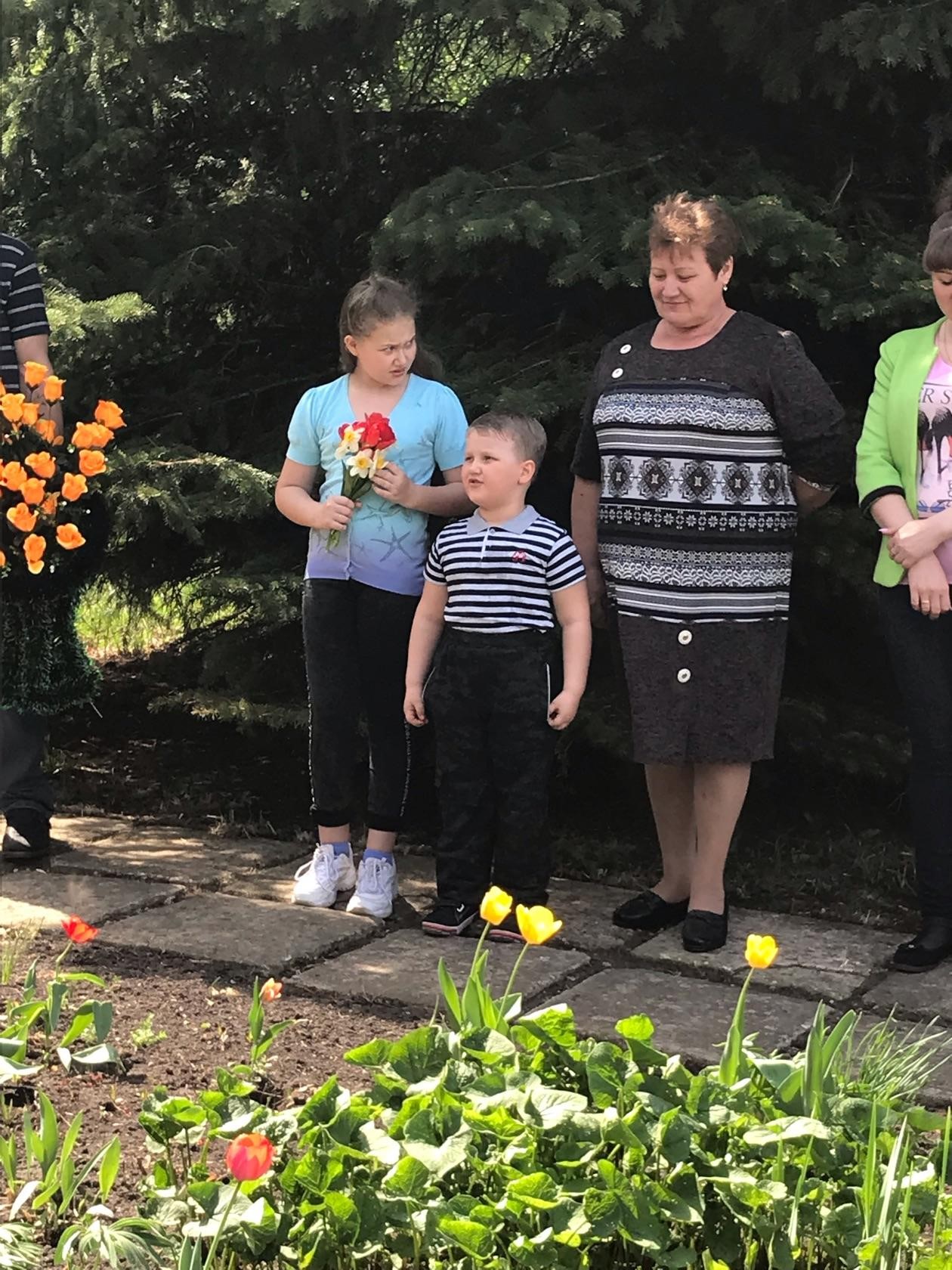 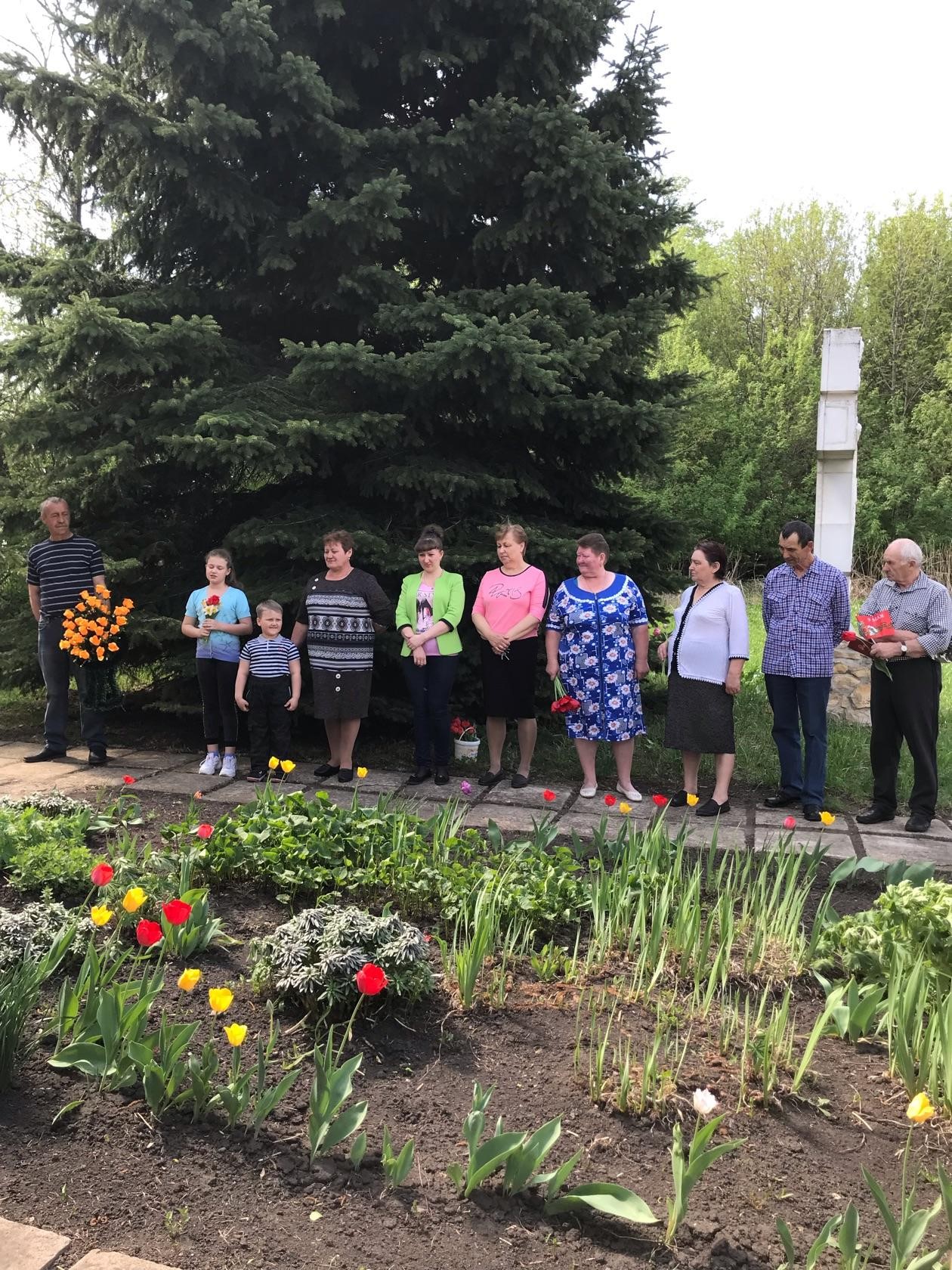 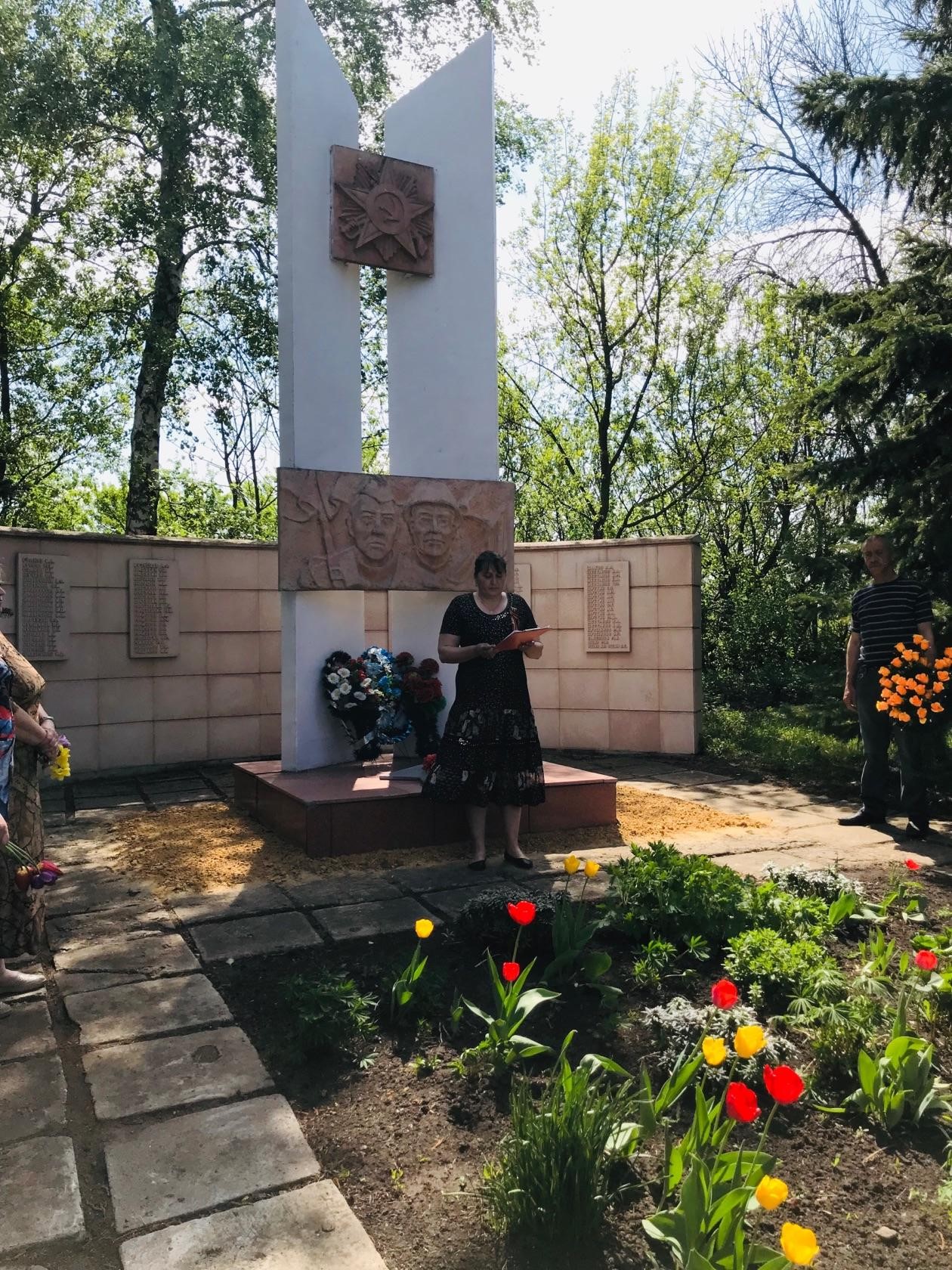 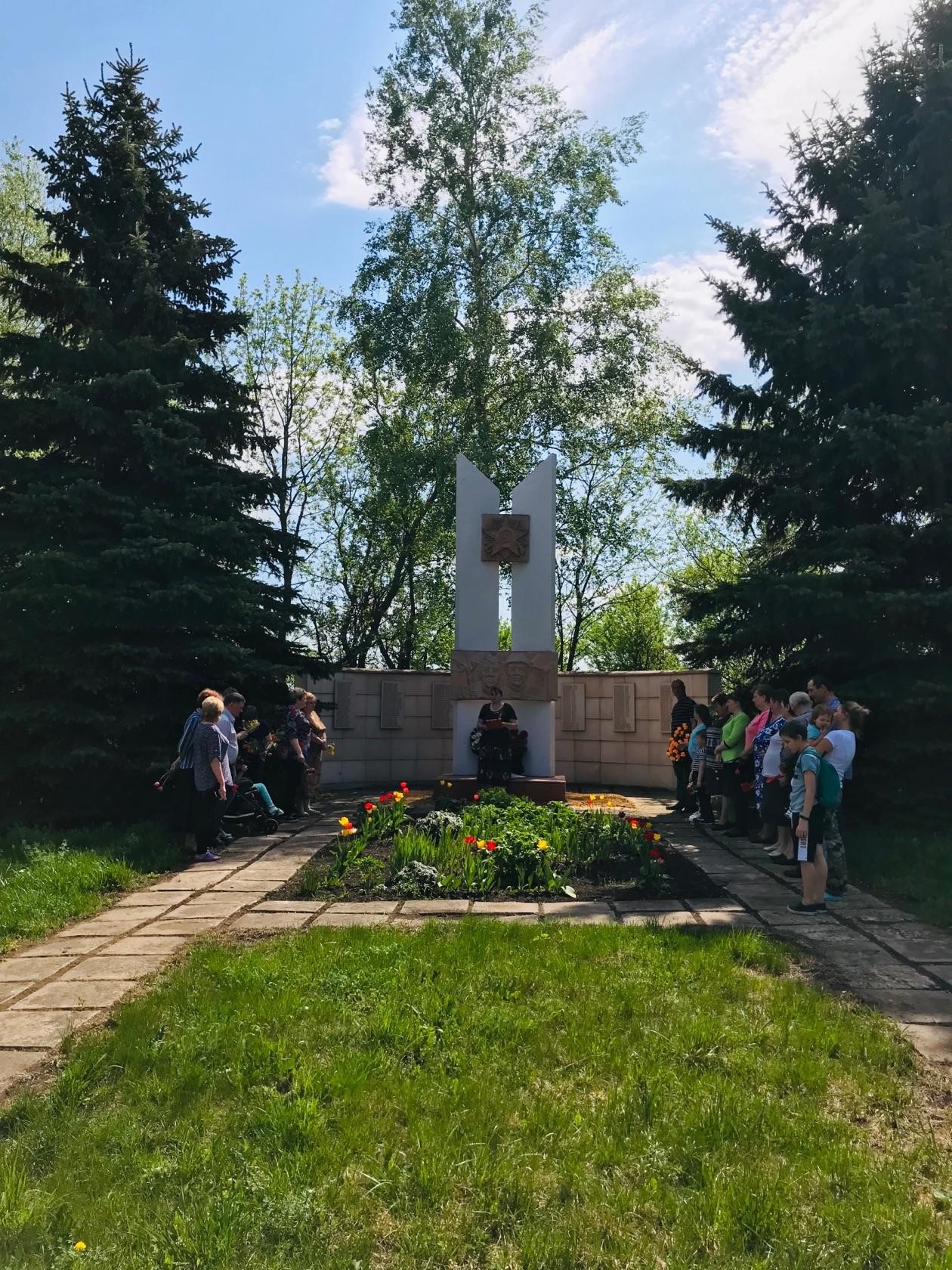 